Come and Sing!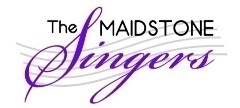 Schubert ‘Mass in G Major’& Chilcott ‘A Little Jazz Mass’ 